Costa RicaCosta RicaCosta RicaJuly 2030July 2030July 2030July 2030MondayTuesdayWednesdayThursdayFridaySaturdaySunday12345678910111213141516171819202122232425262728Guanacaste Day293031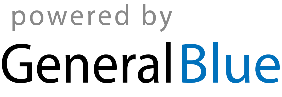 